Сумська міська радаVІІ СКЛИКАННЯ LXIX СЕСІЯРІШЕННЯвід 26 лютого 2020 року № 6475-МРм. СумиРозглянувши звернення громадянина, надані документи, відповідно до протоколу засідання постійної комісії з питань архітектури, містобудування, регулювання земельних відносин, природокористування та екології Сумської міської ради від 16.01.2020 № 181 ,статей 12, 81, 118, 121, 122, частини 6 статті 186 Земельного кодексу України, статті 50 Закону України «Про землеустрій», частини третьої статті 15 Закону України «Про доступ до публічної інформації», керуючись пунктом 34 частини першої статті 26 Закону України «Про місцеве самоврядування в Україні», Сумська міська радаВИРІШИЛА:Затвердити проєкт землеустрою щодо відведення земельної ділянки та надати у власність Десятниченку Вадиму Володимировичу земельну ділянку за адресою: м. Суми, вул. Затишна, площею 0,0797 га, кадастровий номер 5910136300:06:001:0607. Категорія та цільове призначення земельної ділянки: землі житлової та громадської забудови Сумської міської ради для будівництва і обслуговування житлового будинку, господарських будівель і споруд (присадибна ділянка).Секретар Сумської міської ради                                                          А.В. БарановВиконавець: Михайлик Т.О.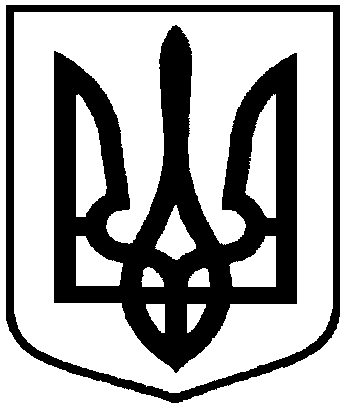 Про надання у власність Десятниченку Вадиму Володимировичу земельної ділянки за адресою: м. Суми, вул. Затишна